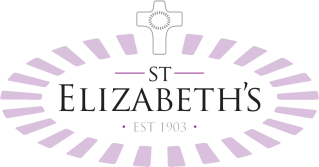 Please tell us when you are available ( all relevant box(es)):Signed: ___________________	Date: _________________________Please return via email to fundraising@stelizabeths.org.uk or post/drop in to the shop you want to volunteer in. A full list can be found at www.stelizabeths.org.ukVolunteer: I confirm that I read and understand the values of St Elizabeth’s. Print Name: _________________Signature: _________________ Date:__________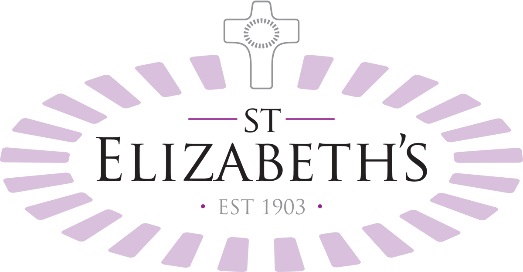 VOLUNTEER REFERENCE FORMPRIVATE AND CONFIDENTIALName of volunteer:  _________________________________________Relationship to volunteer:  _____________________________________How long have you known the volunteer? __________________________With your knowledge and experience of the volunteer, please comment on his/her suitability to work with us. Please include comments about his/her honesty, reliability, health, ability to work in a team, general attitude and experience.  Appropriate training is given to all applicants.  ………………………………………………………………………………………………………………..………………………………………………………………………………………………………………..………………………………………………………………………………………………………………..………………………………………………………………………………………………………………..Are there any further comments you would like to add?………………………………………………………………………………………………………………..………………………………………………………………………………………………………………..………………………………………………………………………………………………………………..………………………………………………………………………………………………………………..Name:  ………………………………………	Signed: ……………………………………Date: 	………………………………………….Volunteer Induction ChecklistVolunteer Name:     _____________________________________________Managers Name: _________________ Signature: __________________ Date: __________AttendeesVolunteer’s name:	Manager’s name:	Meeting date and time:	Volunteer Questions (record discussion in relevant box/separate sheet of paper if necessary)Managers Signature: 	Volunteers Signature:	AttendeesVolunteer’s name:	Manager’s name:	Meeting date and time:	Volunteer Questions (record discussion in relevant box/separate sheet of paper if necessary)Managers Signature: 	Volunteers Signature:	AttendeesVolunteer’s name:	Manager’s name:	Meeting date and time:	Volunteer Questions (record discussion in relevant box/separate sheet of paper if necessary)Managers Signature: 	Volunteers Signature:	1Volunteer Name: Mr/Mrs/Ms _________________________ Address: ______________	_______________________________________________Post Code: ______________	Tel No: ___________________ Email: ______________________ D.O.B ____________2Emergency contact information:Volunteers Emergency Contact (Name): ______________________________________	_Contact telephone detail(s):        Mobile: _______________________________________                                                    Home: ________________________________________                                                    Work:  ________________________________________3Health & Safety: Volunteers play an important role in being responsible for their health and safety as well as that of other volunteers, staff and customers. A copy of the Your Safety Matters booklet will be given to you as a volunteer.4St Elizabeth’s values the time given by volunteers: As a volunteer, you must log in and out of each shift using Cybertill. This helps us keep track of the time given by you.  This record also acts as a register in the event of an emergency.MondayTuesdayWednesdayThursdayFridaySaturdaySundayAMPMListed below are regular tasks and activities which our volunteers are asked to undertake. Please read through each item carefully and tick the relevant box(es). Listed below are regular tasks and activities which our volunteers are asked to undertake. Please read through each item carefully and tick the relevant box(es). Listed below are regular tasks and activities which our volunteers are asked to undertake. Please read through each item carefully and tick the relevant box(es). Listed below are regular tasks and activities which our volunteers are asked to undertake. Please read through each item carefully and tick the relevant box(es). Please can you tell us whether you are able or unable to undertake the following tasksPlease can you tell us whether you are able or unable to undertake the following tasksNot AbleAbleWalking up or down stairsWalking up or down stairs carrying donationsSteaming clothes (sit and/or stand) (training will be provided)Labelling clothes and other items (sit and/or stand)Sorting clothes (sit and/or stand)Preparing window displaysPreparing other displays around the shop (involves carrying items to point of sale and displaying)General tidying of shopWashing and drying bric à brac (sitting and/or standing)General liftingGeneral carrying Working on the till (sitting and/or standing)Cleaning (dusting shelves, steaming floors, cleaning and tidying kitchen area, cleaning toilet areas etc.) If you have any health conditions, allergies or other requirements that we should be aware of, please let us know in the space provided below:If you have any health conditions, allergies or other requirements that we should be aware of, please let us know in the space provided below:If you have any health conditions, allergies or other requirements that we should be aware of, please let us know in the space provided below:If you have any health conditions, allergies or other requirements that we should be aware of, please let us know in the space provided below:Volunteer Pregnancy: Whilst you are volunteering with us, if you become pregnant please ensure you have told your Shop Manager, so they can adhere to proper health and safety regulations while you are at work.If you are currently pregnant, please disclose the following information:Due date:Planned leaving date:Are you planning to return as a volunteer?        YES                        NOVolunteer Pregnancy: Whilst you are volunteering with us, if you become pregnant please ensure you have told your Shop Manager, so they can adhere to proper health and safety regulations while you are at work.If you are currently pregnant, please disclose the following information:Due date:Planned leaving date:Are you planning to return as a volunteer?        YES                        NOVolunteer Pregnancy: Whilst you are volunteering with us, if you become pregnant please ensure you have told your Shop Manager, so they can adhere to proper health and safety regulations while you are at work.If you are currently pregnant, please disclose the following information:Due date:Planned leaving date:Are you planning to return as a volunteer?        YES                        NOVolunteer Pregnancy: Whilst you are volunteering with us, if you become pregnant please ensure you have told your Shop Manager, so they can adhere to proper health and safety regulations while you are at work.If you are currently pregnant, please disclose the following information:Due date:Planned leaving date:Are you planning to return as a volunteer?        YES                        NOEveryone who works at St Elizabeth’s is responsible for:Acting consistently with the Centre’s mission, values and ethosTreating others with courtesy and respect, valuing diversity and differenceActing in the interests of, and being an ambassador for, the organisationSafeguarding and promoting the welfare of adults and childrenSafeguarding the health, safety and welfare of self and others, including vulnerable adults and childrenComplying with accountabilities, rules, policies and professional boundariesMaintaining confidentiality and declaring any potential duality/conflict of interestContributing to effective performance and service deliveryOwning individual responsibilities and sharing team objectivesWorking with professionalism, integrity, cooperation and collaborationKeeping skills and knowledge up to dateRaising any serious concerns with managers promptlyEveryone who works at St Elizabeth’s can expect:To be treated politely with respect and courtesy by other staffAn effective corporate and local induction, and a probationary periodClear, agreed objectives for your job set within a clear team plan showing how your role fits in with team, service and Centre objectivesThe necessary resources and line management supportAppreciation of your efforts, contribution and achievementsZero tolerance of discrimination, bullying and harassmentVALUES:  Staff are expected to embrace an organisational ethos that:Respects the rights and dignity of everyone regardless of their circumstances, recognising their uniqueness, their individual aspirations and needsProvides learning and development opportunities to enhance informed choice, empowerment and independence for personal decision making by pupils, learners and residentsDevelops and expects professionalism, integrity and excellence in employees, working as a teamPromotes equal opportunities and social inclusion, celebrates diversity and challenges inequalityInvolves and is open and accountable to those with an interest in its service including pupils, students, learners, residents, relatives, carers, commissioners and regulatorsIs outward looking, flexible and progressive; a learning organisation collaborating in partnership with other agencies and professionals to provide responsive and continuous improvement in its servicesVolunteers found to be stealing property from the premises will either at the discretion of management be prosecuted or asked to leave the premises and be banned from all the organisations premises. Volunteer Manager Registration FormInterviewReferencesRead and understand the H&S BookletRead the Shop Risk AssessmentRead Fire Risk AssessmentRead and understand St Elizabeth’s Values Steamer Training Logged in Health and Safety FileLifting / Moving Understand Gift Aid process Till Training Donation Training / Pricing Customer Service Training  Summarise the tasks the volunteer has undertaken, and the progress the volunteer has made supporting the running of the shop.Discuss any issues.Discuss and agree any future tasks. Summarise the tasks the volunteer has undertaken, and the progress the volunteer has made supporting the running of the shop.Discuss any issues.Discuss and agree any future tasks. Summarise the tasks the volunteer has undertaken, and the progress the volunteer has made supporting the running of the shop.Discuss any issues.Discuss and agree any future tasks.